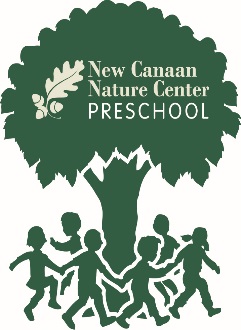 2019– 2020 Admissions ProcessIn School Families (Current students, siblings, alumni & MM&N students)November 16, 2018Admissions application and $100 non-refundable application fee are due, holding a spot for your child. January 12, 2019Contracts and $500 non-refundable tuition deposit are due.March 15, 2019Payment installment plan begins.September 5, 2019Health and Emergency Forms are due. These forms will be mailed out over the summer.November 15, 2019Final tuition payment is due.New StudentsJanuary 4, 2019Admissions application and $100 non-refundable application fee are due.January 11 – February 1, 2019Families will be notified no later than February 1st regarding the acceptance of their child at NCNCPS.February 8, 2019Contracts and $500 non-refundable tuition deposit are due.March 15, 2019Payment installment plan begins.September 5, 2019Health and Emergency Forms are due. These forms will be mailed out over the summer.November 15, 2019Final tuition payment is due.